INDICAÇÃO Nº 4090/2018Sugere ao Poder Executivo Municipal que proceda ao conserto de vazamento de água na Rua Padre Vitorio Freguglia, defronte o Bloco 1070 no Conjunto Habitacional Roberto Romano.Excelentíssimo Senhor Prefeito Municipal, Nos termos do Art. 108 do Regimento Interno desta Casa de Leis, dirijo-me a Vossa Excelência para sugerir ao setor competente que proceda ao conserto de vazamento de água na Rua Padre Vitorio Freguglia, defronte o Bloco 1070 no Conjunto Habitacional Roberto Romano.Justificativa:Fomos procurados por munícipes solicitando essa providencia, pois, segundo eles o referido vazamento que é de água potável está causando muito desperdício já há alguns dias. Plenário “Dr. Tancredo Neves”, em 13 de Agosto de 2018.José Luís Fornasari                                                  “Joi Fornasari”                                                    - Vereador -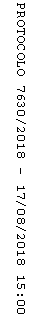 